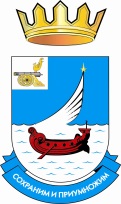 ФИНАНСОВОЕ УПРАВЛЕНИЕ АДМИНИСТРАЦИИМУНИЦИПАЛЬНОГО ОБРАЗОВАНИЯ  «ГАГАРИНСКИЙ РАЙОН»СМОЛЕНСКОЙ ОБЛАСТИП Р И К А З  № 40от 22 мая 2018 года О внесении изменений вплан-график на 2018 год        В соответствии с частью 13 статьи 21 Федерального закона от 05.04.2013г. № 44-ФЗ и пунктом 8 Правил, утвержденных постановлением Правительства РФ от 5 июня 2015 г. № 553,  в целях надлежащего  осуществления закупок  товаров (работ, услуг) для обеспечения  муниципальных нуждПРИКАЗЫВАЮ:1. Внести изменения в план-график размещения заказов на поставки товаров, выполнение работ, оказание услуг для нужд Финансового управления Администрации муниципального образования «Гагаринский район» Смоленской области на 2018 год согласно Приложению №1.2. В течение трех рабочих дней с даты настоящего приказа опубликовать измененный план-график в Единой информационной системе (ЕИС). Заместитель Главы муниципального образования- начальник Финансового управления                                              Т.В. Кудрина